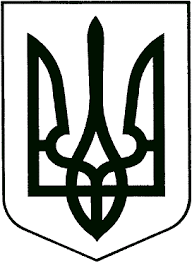 ЗВЯГЕЛЬСЬКА МІСЬКА РАДАРІШЕННЯтридцять дев’ята сесія		                                	восьмого скликання________________                                     			          № __________Про внесення змін до Програми соціальної підтримки та забезпечення перебування внутрішньо переміщених осіб на території Звягельської міської територіальної громади  на 2023 рік     Керуючись статтею 25, пунктом 22 частини першої статті 26 Закону України „Про місцеве самоврядування в Україні“, Законами України  ,,Про забезпечення прав і свобод внутрішньо переміщених осіб“, “Про затвердження Указу Президента України “Про введення воєнного стану в Україні”, Порядком створення та використання матеріальних резервів для запобігання і ліквідації наслідків надзвичайних ситуацій, затвердженим постановою Кабінету Міністрів України від 30.09.2015 №775, розпорядженням начальника районної військової адміністрації від 08.06.2022 №79 “Про створення районного координаційного штабу щодо роботи з внутрішньо переміщеними особами на території району”, з метою захисту прав внутрішньо переміщених осіб, міська радаВИРІШИЛА:      1. Внести зміни до Програми соціальної підтримки та забезпечення перебування внутрішньо переміщених осіб на території Звягельської міської територіальної громади  на 2023 рік, затвердженої рішенням міської ради від 22.12.2022 №710 (далі – Програма), а саме:      1.1. Пункт 9 розділу VІ. “Заходи Програми” Програми викласти в такій редакції: “                                                                                                                                “       1.2. Розділ VІ. “Заходи Програми” Програми доповнити пунктом 91: “                                                                                                                                  “       2. Контроль за виконанням цього рішення покласти на  постійну комісію міської ради з питань соціальної політики, охорони здоров’я, освіти, культури та спорту (Широкопояс О.Ю.) та заступника міського голови Гудзь І.Л. Міський голова                                                                       Микола БОРОВЕЦЬ                                                           Порівняльна таблиця до проекту рішення тридцять дев’ятої сесії міської ради восьмого скликання Т.в.о. начальника УСЗН                                                           Надія ШАТИЛО№п/пНазва заходуВідповідальні виконавці та головні розпорядники коштівДжерела фінансуванняТермін виконанняОбсяг фінансування, тис. грн1234569.Забезпечення безоплатним харчуванням внутрішньопереміщених осіб на базі дошкільних закладів освіти суб’єктами господарювання Управління освіти і науки міської радиБюджет міської ТГ,обласний бюджет,державний бюджет,благодійна допомога, інші джерела, не заборонені законодавством2023р.В межах фінансування№п/пНазва заходуВідповідальні виконавці та головні розпорядники коштівДжерела фінансуванняТермін виконанняОбсяг фінансування, тис. грн12345691.Забезпечення безоплатним харчуванням внутрішньопереміщених осіб на базі Державного навчального закладу “Новоград-Волинське вище професійне училище” суб’єктами господарювання Управління соціального захисту населення міської радиБюджет міської ТГ,обласний бюджет,державний бюджет,благодійна допомога, інші джерела, не заборонені законодавством2023р.В межах фінансуванняПункт проекту  рішенняДо змінПісля змінПункт 1Розділ VІ. “ Заходи Програми ”Розділ VІ. “ Заходи Програми ”Підпункт 1.19. Назва заходу:  Забезпечення безоплатним харчуванням внутрішньопереміщених осіб на базі закладів загальної і середньої освіти суб’єктами господарювання Відповідальні виконавці та головні розпорядники коштів: Управління освіти і науки міської радиДжерела фінансування: Бюджет міської ТГ,обласний бюджет,державний бюджет,благодійна допомога, інші джерела, не заборонені законодавством Термін виконання: 2023 р.Обсяг фінансування, тис. грн: В межах фінансування9. Назва заходу:  Забезпечення безоплатним харчуванням внутрішньопереміщених осіб на базі дошкільних закладів освіти суб’єктами господарювання Відповідальні виконавці та головні розпорядники коштів: Управління освіти і науки міської радиДжерела фінансування: Бюджет міської ТГ,обласний бюджет,державний бюджет,благодійна допомога, інші джерела, не заборонені законодавством Термін виконання: 2023 р.Обсяг фінансування, тис. грн: В межах фінансуванняПідпункт 1.2Відсутній91. Назва заходу:  Забезпечення безоплатним харчуванням внутрішньопереміщених осіб на базі Державного навчального закладу “Новоград-Волинське вище професійне училище” суб’єктами господарювання Відповідальні виконавці та головні розпорядники коштів: Управління соціального захисту населення міської радиДжерела фінансування: Бюджет міської ТГ,обласний бюджет,державний бюджет,благодійна допомога, інші джерела, не заборонені законодавством Термін виконання: 2023 р.Обсяг фінансування, тис. грн: В межах фінансування